Prince of Peace Catholic CommunityCALENDAR FOR SUNDAY PRESCHOOL2018-2019 school year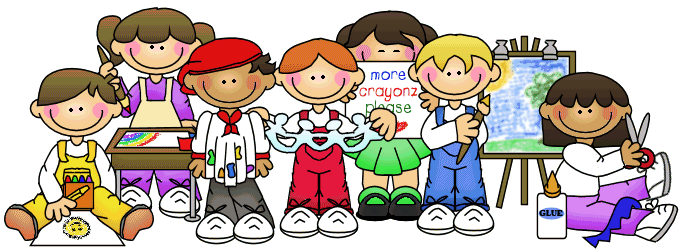 September 20186			Teacher/Aide In-service in the Media Center		7:00-8:00 pm9			Open House in Room #102			         10:30-11:00 am  							             Repeated at 12:15-12:45 pm16			Class #123			Class #230			Class #3October7			No Class – Columbus Day Weekend14			Class #421			Class #528			Class #6November4			Class #711			Class #818-25			No Class – Happy Thanksgiving!December2			Class #99			Class #1016			Class #1123-30			No Class – Merry Christmas!January 20196			No Class – Happy New Year!13			Class #1220			No Class – Martin Luther King, Jr. Weekend27			Class #13February 3			Class #1410			Class #1517			No Class – President’s Day Weekend24			Class #16March3			Class #1710-17			No Class – Enjoy Spring Break!24			Class #1831			Class #19April7			Class #2014			Class #2121			No Class – Happy Easter!28			Class #22END OF PROGRAM YEARThank you for participating in Sunday Preschool faith formationHave a safe and blessed summer!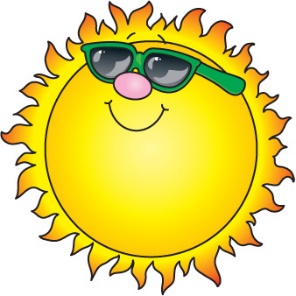 Sunday PreschoolPage 22018-2019 school year